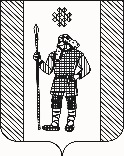 П О С Т А Н О В Л Е Н И ЕАДМИНИСТРАЦИИ КУДЫМКАРСКОГО МУНИЦИПАЛЬНОГО ОКРУГАПЕРМСКОГО КРАЯ16.06.2022                                                                СЭД-260-01-06-1045О минимальном размере месячной заработной платы работников, муниципальных учреждений (организаций) Кудымкарского муниципального округа Пермского края, финансируемых из бюджета Кудымкарского муниципального округа Пермского краяВ соответствии со статьями 133.1, 146, 148 Трудового кодекса Российской Федерации, Федеральным законом от 19.06.2000 № 82-ФЗ «О минимальном размере оплаты труда», администрация Кудымкарского муниципального округа Пермского краяПОСТАНОВЛЯЕТ:1. Руководителям муниципальных учреждений (организаций) Кудымкарского муниципального округа Пермского края, финансируемых из бюджета Кудымкарского муниципального округа Пермского края, в пределах средств, предусмотренных на оплату труда на соответствующий финансовый год обеспечить:1.1. минимальный размер месячной заработной платы работников, полностью отработавших за этот период норму рабочего времени и выполнившим нормы труда (трудовые обязательства), в соответствии с Федеральным законом от 19.06.2000 № 82-ФЗ «О минимальном размере оплаты труда», всем категориям работников муниципальных учреждений (организаций) Кудымкарского муниципального округа Пермского края, финансируемых из бюджета Кудымкарского муниципального округа Пермского края;1.2. начисление районного коэффициента в связи с занятостью на работах в местностях с особыми климатическими условиями сверх установленного размера.2. В целях исполнения пункта 1 настоящего постановления руководителям муниципальных учреждений (организаций) Кудымкарского муниципального округа Пермского края, финансируемых из бюджета Кудымкарского муниципального округа Пермского края, провести работу:2.1. по оптимизации сети подведомственных учреждений (организаций);2.2. по пересмотру норм труда (трудовых обязанностей) и норм рабочего времени работников;2.3. в случае необходимости предупредить работников муниципальных учреждений (организаций) Кудымкарского муниципального округа Пермского края об изменении существенных условий оплаты труда не позднее 25.06.2022 года.3. Настоящее постановление вступает в силу после его официального опубликования в газете «Иньвенский край» и распространяется на правоотношения, возникшие с 01.06.2022 года.4. Контроль за исполнением настоящего постановления возложить на заместителя главы администрации Кудымкарского муниципального округа Пермского края по социальному развитию.И.п. главы муниципального округа – главы администрации Кудымкарского муниципального округа Пермского округа                                        С.А. Коновалова